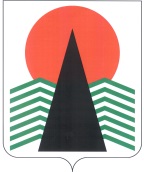 АДМИНИСТРАЦИЯ  НЕФТЕЮГАНСКОГО  РАЙОНАпостановлениег.НефтеюганскО внесении изменений в постановление администрации Нефтеюганского района 
от 28.11.2016 № 2123-па-нпа «О Межведомственной комиссии 
муниципального образования Нефтеюганский район 
по противодействию экстремистской деятельности»В соответствии с Федеральными законами от 25.07.2002 № 114-ФЗ 
«О противодействии экстремисткой деятельности», от 06.03.2003 № 131-ФЗ 
«Об общих принципах организации местного самоуправления в Российской Федерации», от 23.06.2016 № 182-ФЗ «Об основах системы профилактики правонарушений в Российской Федерации», Стратегией государственной национальной политики Российской Федерации на период до 2025 года, утвержденной Президентом Российской Федерации от 19.12.2012 № 1666, с учетом рекомендации, определенных пунктом 3 постановления Губернатора Ханты-Мансийского автономного округа – Югры от 14.05.2007 № 79 «О Межведомственной комиссии Ханты-Мансийского автономного округа – Югры по противодействию экстремистской деятельности», руководствуясь Уставом Нефтеюганского муниципального района Ханты-Мансийского автономного округа – Югры 
п о с т а н о в л я ю:Внести в приложение к постановлению администрации Нефтеюганского района от 28.11.2016 № 2123-па-нпа «О Межведомственной комиссии муниципального образования Нефтеюганский район по противодействию экстремистской деятельности» следующие изменения:Пункт 9 дополнить абзацем вторым следующего содержания: «Заседания Комиссии проводятся в городе Нефтеюганске, в здании администрации Нефтеюганского района, могут быть выездными, а также проводиться с использованием систем видеоконференцсвязи.».Пункт 14 дополнить подпунктами 14.1, 14.2, 14.3 следующего содержания:«14.1. Решение Комиссии может быть принято путем заочного голосования 
по вопросам, касающимся организации координации и деятельности субъектов противодействия экстремистской деятельности по профилактике экстремизма, минимизации и ликвидации последствий его проявлений.14.2. Для проведения заочного голосования членам Комиссии направляются письма (уведомления) о проведении заочного голосования, а также опросные листы.14.3. Решение путем заочного голосования принимается простым большинством голосов участвующих членов Комиссии и оформляется протоколом заочного голосования, который подписывает председатель Комиссии или заместитель председателя Комиссии.».Настоящее постановление подлежит официальному опубликованию 
в газете «Югорское обозрение» и размещению на официальном сайте органов местного самоуправления Нефтеюганского района.Настоящее постановление вступает в силу после его официального опубликования и распространяет свое действие на правоотношения, возникшие 
с 28.04.2020.Контроль за выполнением постановления осуществляю лично.Исполняющий обязанности Главы района 					                              С.А.Кудашкин 30.11.2020№ 1807-па-нпа№ 1807-па-нпа